SKPF                	Avdelning 39 Partille-Lerum-HärrydaOrdförande Agneta Wolff, telefon 031 – 795 71 11SKPF mobil 076 050 4939Plusgiro 55 28 36-9   Gäller vid betalning av alla våra aktiviteter. Obs. Glöm inte att ange vem betalningen gäller för och vilken aktivitet det gäller när du betalar in på vårt postgiroMedlemsavgift            Inbetalningskort kommer från                               Stockholm     Bankgiro 5581-6250Postadress: SKPF avd. 39 , c/o Agneta Wolff	 Gullringsbovägen 40	 433 76  JONSERED Hemsida: skpf 39 så kommer du in, välj Partille-Lerum-Härryda,avd 39Genom medlemskap i SKPF kan Du teckna hem- och olycksfallsförsäkring (gruppförsäkring) i Folksam.Vill Du bli medlem?  Välkommen att kontakta Solvejg Pålsson  Tel. 0703 – 50 89 16 Alla som önskar är välkomna som medlemmar i SKPF. Det gäller även dem som inte varit kommunalanställda. Medlemspriset per år är 175 kronor.SKPF, avd. 39 söker cirkelledare inom avdelning.  För mer information kontakta vår studieorganisatör Carin Nilsson  Tel. 0703 – 32 10 74.Styrelsen vädjar till alla medlemmar att Spara programmet, då den höga portokostnaden begränsar möjligheterna till ytterligare utskick. Välkomna att delta i cirklar, månadsträffar och resor önskar styrelsen; Agneta W, Carin, Marianne, Anita, Agneta S, Solvejg, Irene och Ingrid.	         StyrelsemedlemmarOrdförande	Agneta Wolff	Tel.031-795 71 11		Gullringsbovägen 40	433 76  JONSERED	Mobil 076 050 49 39Kassör	Marianne EwerSekreterare	Ingrid AbrahamssonLedamot	Carin NilssonLedamot	Agneta SimburgerLedamot	Solvejg PålssonLedamot	VakantSuppleant	Anita MarcussenSuppleant	Irene PetterssonKOM IHÅG!Anmälan till såväl dags – som flerdagarsresor är bindande. När det gäller dagsresor måste avbokning på grund av sjukdom lämnas senast dagen före avresa av medlemmen själv eller via ombud.Önskemål om speciell mat på grund av allergi etc. ska meddelas i samband med anmälningen till aktuell resa.Icke medlem får medfölja i mån av plats mot ett förhöjt belopp som anges vid varje resetillfälle.      Motionera tillsammans med ossPromenader med eller utan stavar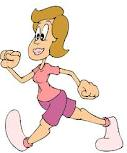 Måndagar kl 9.30 med start den 14 januari och 19 augusti.Samling i hörnet av Hubertusvägen och Gamla Kronvägen.Anmäl dig till Monica Gustavsson, telefon 031 – 44 25 40Promenader med eller utan stavarTisdagar kl.10,30 med start den 5 mars och 13 augusti.Samling vid Vattenpalatset, LerumAnmälan till Anita Marcussen, telefon 0706-05 71 56Promenader med eller utan stavarTorsdagar kl.10,00 med start den 21 februarioch 19 september.Samling vid ICA Hulan i Lerum.Anmäl dig till Ulla Blomberg, telefon 0768-91 33 09	                Spela Boule Partille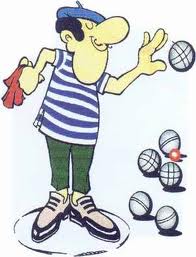 Vi spelar inomhus i Boulehuset måndagar kl.13,00 till 25 mars.Från 28 mars träffas vi vid boulebanan i Öjersjö vid klubbhuset, måndagar och torsdagar kl.13,00.Anmäl dig till Gun Bergqvist, telefon 0705-27 48 44Spela Boule LerumVi spelar inomhus  i boulehallen Lerum, Pomonavägen 2vitt hus längst in närmast  järnvägen. Onsdagar kl.14.00-17.00 till 24 april.Från 6 maj träffas vi utomhus måndagar kl.13,00 i Nybroparken, mitt emot restaurang Aludden, Strandvägen.Anmäl dig till Ingrid Abrahamsson, telefon 0707-67 15 64Priset är 100 kr för vintersäsongen. Betalning till SKPF avd. 39 PG 55 28 36 - 9 märk betalningen medBoule Partille eller Lerum och namn.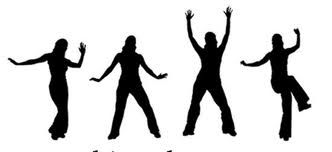 